Procedimiento para dar de alta un usuario en  SIPARE.Este procedimiento nos indica los pasos para dar de alta un nuevo usuario (registro patronal) al sistema SIPARE.Desde el portal IMSS (http://www.imss.gob.mx/), en la sección “Información, trámites y servicios para:”, seleccionamos “Patrones o Empresas”.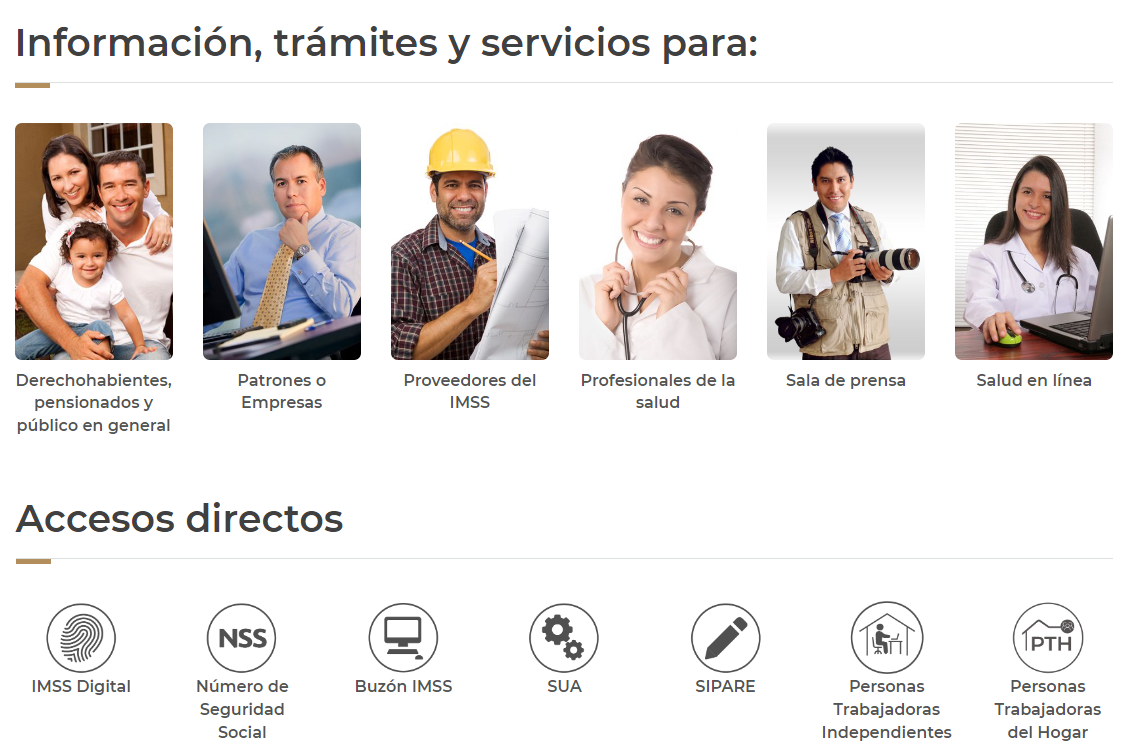 En la página de Patrones, dar clic en “Emisión y Pagos”, una vez realizada la opción anterior, deberá ir a “Paso 2: Selecciona una Categoría”, y elegir “Servicios en Línea”.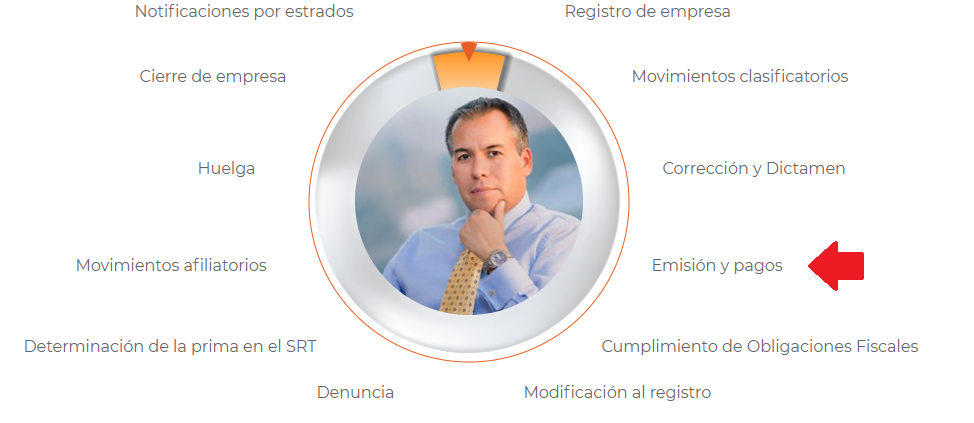 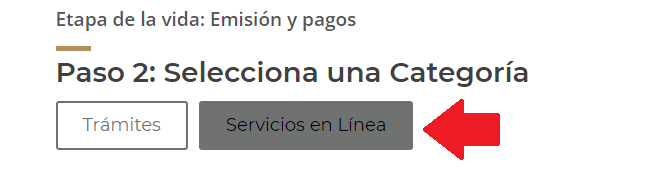 En el “Paso 3: Elige la Ficha Deseada”, seleccionar SIPARE (Sistema de Pago Referenciado).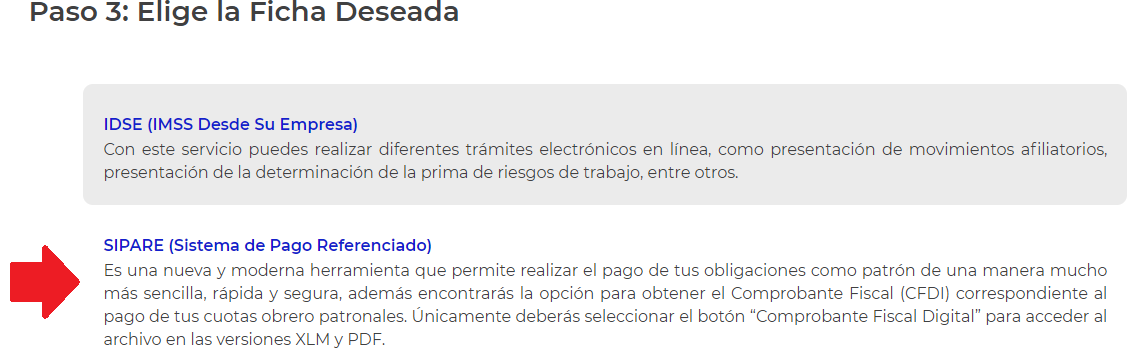 En la página SIPARE, Seleccionar “Accede a SIPARE dando clic AQUÍ”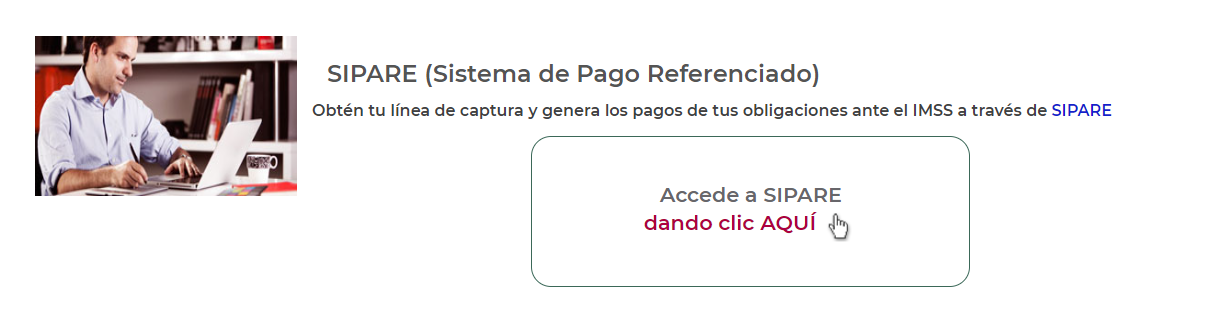 En la página Principal de SIPARE, elegir la opción “Registrar Nuevo Usuario” 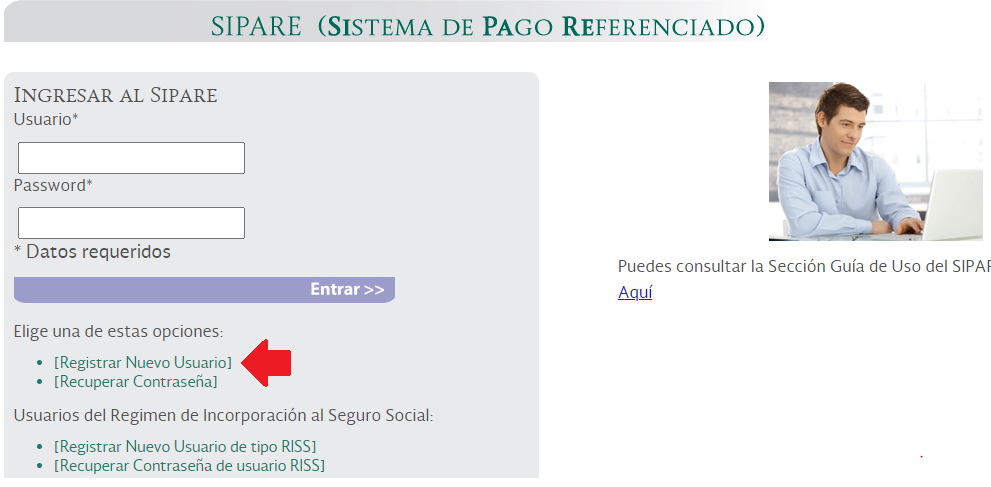 Existen 2 alternativas para registrar un nuevo usuario: Línea de captura – Se requiere digitar, sin guiones, una línea de captura de propuesta de pago de 53 posiciones.Archivo de pago- Se requiere de un archivo SUA disponible en el equipo de cómputo, para seleccionarlo a través del botón “Examinar”.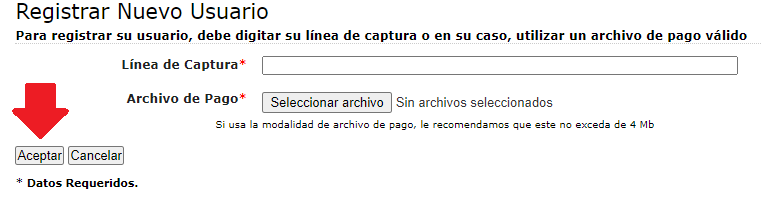 Si el SUA o la línea de captura digitada son correctas, nos presentará los datos de Nombre o Razón Social, Registro Patronal y Dirección del Patrón y  procedemos a capturar los datos de confirmación de usuario para el registro de la cuenta SIPARE.Capturamos la cuenta de correo en donde se va a recibir la información del alta al SIPARE, así como una contraseña de acceso que usaremos para ingresar a la cuenta del sistema. Esta contraseña debemos digitarla 2 veces para confirmar que estamos escribiendo lo mismo. 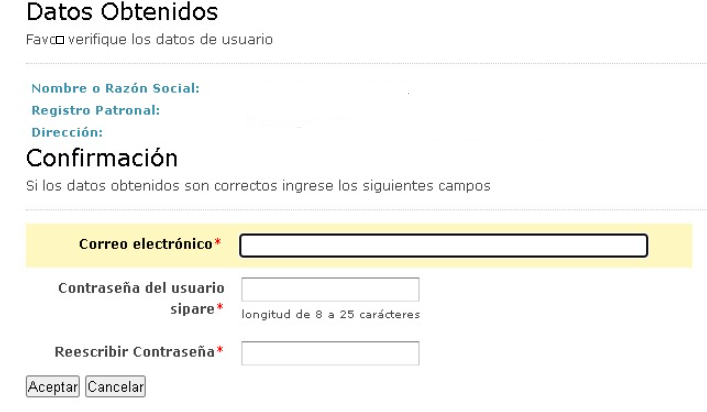 Una vez capturada la información solicitada damos clic en el botón “Aceptar”. Si la información es correcta, el sistema nos indicará que la creación del usuario fue exitosa.Notas Importantes: Recuerde que la clave del usuario en SIPARE será su número de registro patronal.A partir de aquí cada vez que ingrese al sistema SIPARE deberá usar su clave de registro patronal y la contraseña dada de alta.Si la contraseña y la clave del patrón son correctas, SIPARE proporcionará las opciones disponibles de acceso, tales como: Consulta de Línea de CapturaNos permite consultar las líneas vigentes del periodo de pago propuestas por el Instituto dentro de la fecha límite de pago, así como las líneas de captura generadas a partir de la opción “Recepción y Validación del Archivo de Pago”.Recepción y validación del archivo de pagoSi no desea pagar la línea de captura propuesta por el Instituto, en esta opción puede generar a partir de su archivo SUA, la línea de captura y el formato de pago para cubrir sus cuotas autodeterminadas.Consulta de carga dearchivos de pagoEsta opción le permite conocer los archivos generados a partir de la opción “Recepción y validación del archivo de pago”